Publicado en Madrid el 27/10/2022 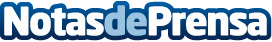 El 96% de las organizaciones de España considerarán sus datos un gran impulsor de ingresosPero, según revela un estudio de VMware, para la mayoría la soberanía de los datos es una de sus principales preocupaciones Datos de contacto:Coonic916 39 77 00Nota de prensa publicada en: https://www.notasdeprensa.es/el-96-de-las-organizaciones-de-espana Categorias: Nacional E-Commerce Software Ciberseguridad http://www.notasdeprensa.es